اختبار التقنية الرقمية1-2عملي نهائي 1444هـــ  مسارات الفصل الدراسي الثانيالسؤال الاول : عن طريق برنامج الجيمب  قم بعمل المطلوب منك :اختبار العملي النهائي لمنهج تقنية رقمية ١٠٢ للفصل الدراسي الثاني لعام١٤٤4هـمستعينة بربك نفذي المطلوب منك فيما يلي:      اسم الطالبة :                                                                          بنود تقييم الاختبار النهائي العملي لمادة التقنية الرقمية 1-2 للعام الدراسي 1444هـانتهت الأسئلة – تمنياتي لكن بالتوفيق معلمة المادة : نورة الزهرانيالمملكة العربية السعوديةالمملكة العربية السعودية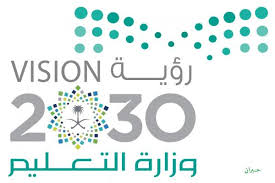 اسم الطالب :وزارة التعليموزارة التعليمرقم الجلوس :الإدارة العامة للتعليم الإدارة العامة للتعليم 25المــادة :تقنية رقمية 1-2مكتب التعليم مكتب التعليم 25الشعبه : ثانوية ثانوية الدرجة كتابة :الدرجة كتابة :الدرجة كتابة :الزمن : ساعة وربعاسم المصححتوقيعهاسم المراجعتوقيعهالمطلوبالصورةالدرجة*أفتح صورة الجمل من مجلد الصور في جهاز الحاسب .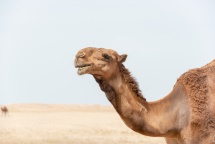            2  *غير عرض وأرتفاع الصورة الى  ( العرض 4000) (الإرتفاع 2247) .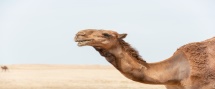 2*أفتح صورة العلا  من مجلد الصور في جهاز الحاسب  كطبقة .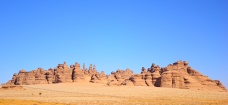              2            *أفتح صورة التراث من مجلد الصور في جهاز الحاسب كطبقة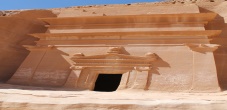        2              *صورة التراث كبيرة جدا قم بتغيير حجمها  ونقلها في الزاوية العليا اليمنى من صورة العلا لتكون شكل الصورة هكذا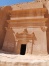 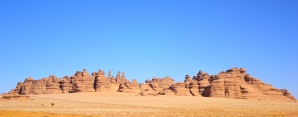 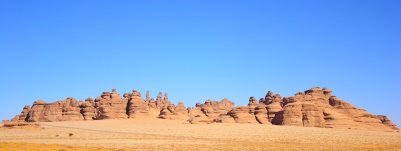               5أعزل صورة الجمل وأدرجه في صورة العلا  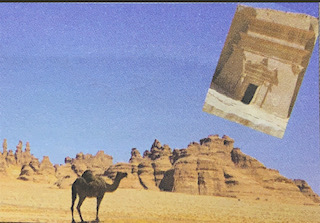               4أضف طبقة نص وأكتب على الصورة  كلمة   ( العلا )2             أحفظ الصورة بإسمك بتنسيق xcf .             2أفتح صورة النمر .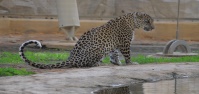             2أضف المرشح الفني (رسم متحرك قديم) على صورة النمر           2  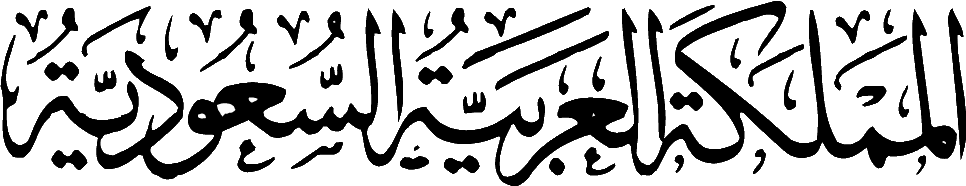 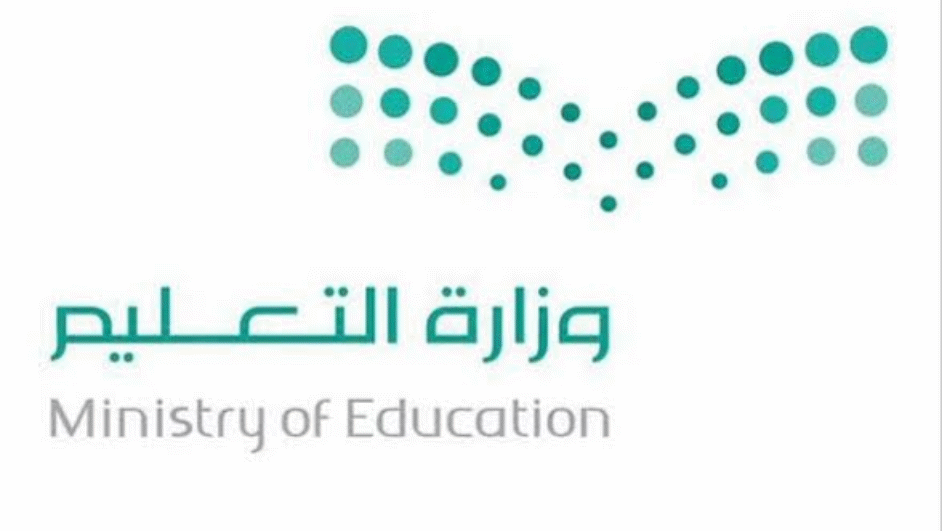 المقرر: تقنية رقمية 1-2وزارة التعليمالصف: الأول ثانويإدارة التعليم بالطائفالزمن: ساعةالثانوية الثامنة والعشرونالزمن: ساعةاسم الطالبة:                                                       الفصل:مالمطلوبالدرجةالفعليةالدرجة المستحقةملاحظات١افتحي برنامج الجيمب واظهري النوافذ الرئيسية للعمل على البرنامج2٢ادرجي صورة 12٣قومي بتطبيق مرشح رسم كارتوني مدونة الخطواتمن قائمة .....................نختار ...................نفعل رسم كارتوني.3٤ادرجي صورة 2 في نفس الملف2٥صغري حجم صورة2 وانقليها لأعلى اليمين3٦قومي بعمل تدوير للصورة22٧طبقي أداة المنحنيات لإصلاح الألوان في الصورة 23٨ادرجي نص باسمك وغيري حجمه إلى ٣٠3٩قومي بعمل تدرج لوني للنص3١٠احفظي الصورة بشكل نهائي بنوع امتداد jpeg2المجموع25المملكة العربية السعوديةوزارة التعليمإدارة التعليم بمنطقة الأحساءالثانوية .....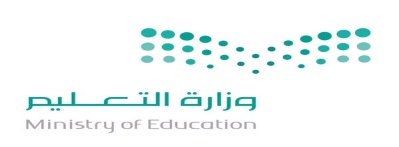 الاختبار النهائي العملي لمادة التقنية الرقمية 1-2 للعام الدراسي 1444هـالفصل الدراسي الثانيالمادةالتقنية الرقمية1-2المملكة العربية السعوديةوزارة التعليمإدارة التعليم بمنطقة الأحساءالثانوية .....الاختبار النهائي العملي لمادة التقنية الرقمية 1-2 للعام الدراسي 1444هـالفصل الدراسي الثانيالصفالأول الثانوي مساراتمطالبتي المبرمجة : مستخدمة برنامج  visual studio codeقومي بعمل التالي:الدرجة المستحقةالدرجة1انشئي مستند جديد باسمك (اسم الملف) وقومي بحفظه على سطح المكتب .42أضيفي عنوان للمتصفح "new account" 43انشأي نموذج يتضمن الحقول التالية و بالشكل التالي :  الاسم الأول :                               اسم العائلة : الرقم السري :            تواصل معي     البريد الالكتروني : 114تنفيذ الكود البرمجي على صفحة الويب بشكل صحيح .45مراعاة استخدام الوسوم الأساسية الصحيحة .2الدرجة النهائيةالدرجة النهائية25